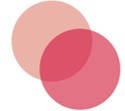 DIANERéseau Sein du GardInstitut de Cancérologie du GardRue du Professeur Henri Pujol, Rez de Chaussée30900 NÎMESTél : 04.66.28.24.97 ; Tel : 06.43.11.72.62diane.reseauseingard@gmail.com ; et gtriopon@hotmail.comDate de la déclaration à la préfecture : 18/10/2017Date insertion au JO : 28/10/2017Dans le cadre d’Octobre Rose, DIANE organise sa première journée du réseauLe samedi 19 octobre 2019,De 8h30 à 17hAu NOVOTEL ATRIA, Auditorium,A NIMESElle sera divisée en 2 temps,
- le matin pour les professionnels médicaux et paramédicaux, membres ou non de DIANE. Tous les praticiens du Gard seront invités.
- l’après-midi pour les professionnels mais aussi et surtout pour les patientes, avec des thèmes adaptés aux patientes et au grand publicLE MATIN- 8h30. Accueil des participants. - 8h45. Introduction. Dr Eric Legouffe et Dr TRIOPON Grégory- 9h. La radiotherapie à l’heure actuelle, et les nouvelles techniques en radiotherapie: Gating et Rapidarc. Dr François PICAUD- 9h20. Les évolutions de la chimiothérapie de demain. Dr Eric Legouffe- 9h40. La reconstruction mammaire pour toutes : mythe ou réalité ? Dr Laetitia PICAUD et Emilie ROUSSEAU.- 10h. OncoGénétique en 2019 : Les nouvelles indications et ses implications dans le traitement du cancer du sein. Dr Jean CHIESA, et Dr Laetitia Picaud.- 10h20. Petit déjeuner et visite des stands- 10h40. Prise en charge du cancer du sein en cours de grossesse. Dr Anne MONTAGNE MARGAROT.- 11h. La technique du ganglion sentinelle. Et les Apports du ROLL and SNOLL. Dr Laurent Dechaux et Jérôme Amans.- 11h20. Les différents types de prélèvement du sein en radiologie. Dr Nathalie PEREZ LE PIOUFLE, et Dr Céline BALZAN GAUGUE-11h40. Discussion, questions.- 12h. Pause déjeuner.L’APRÈS MIDI. « La vie autour du cancer du sein »Reprise à 13h30 avec accueil des patientes et du grand public- 13h45. Le bilan de DIANE à 1 an de son inauguration. Martine DI MANGO et Virginie SGARD, assistantes de parcours de DIANE- 14h. cancer du sein et sexualité. Orateur à confirmer.- 14h20. « Et la souffrance psychologique, si on en parlait ? ». Les psychologues de DIANE.- 14h40. Reprise du travail après cancer. Et Reconversion professionnelle. La CPAM du Gard, et Me Leslie JOLY, CIBC Gard Lozere Herault.- 15h. Sport et cancer, un partenariat exclusif avec la CPAM dans le gard. Mathias Willame, kinésithérapeute- 15h20. PAUSE et visite des stands.- 15h40. Prise en charge du lymphoedeme. Eve Vernhet, kinésithérapeute.- 16h. prise en charge des cicatrices après traitement chirurgical et radiothérapie. Flora WEILL, kinésithérapeute.- 16h20. Diététique et cancer du sein. Orateur à confirmer.- 16h20. Place aux questions des patientes et de l’assemblée.- 17h. Fin de la journée.